Ideas principales*Medio Ambiente*Cambios antrópicos*Contaminación*Elementos bióticos y abióticos.*Degradación ambiental*Desarticulación del medio*Daños físicos en losBienes materiales.*Densidad que sufre el aire*Los efectos del SMOG clásico*Oxidaciones homogéneas*Oxidaciones heterogéneas*Metodologías para reducir las emisionesEstrategias para contribuir con el medio ambienteUna de las estrategias más conocidas seria dejar de manejar medios de trasporte que usen gasolina y gas.Por otro lado también podríamos utilizar medios de trasportes donde no afecta el medio ambiente como: la bicicleta, coches de tanque eléctricoOtras de las cosas seria reciclando todo lo que usamos como: la ropa, el agua, la basura, etc. Y plantar de arboles el planeta ya que cada dia mas hemos quitando zonas donde hay muchos arboles y así poder tener una aire no tan contaminado.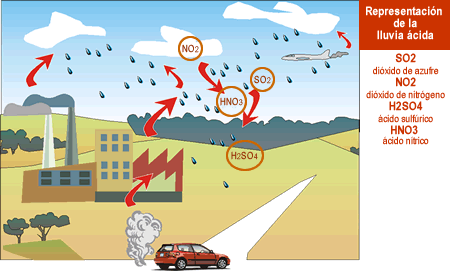 Otras de la cosas que se pueden hacer es que se eliminen fabricas que contaminen el medio ambiente de manera masiva o descontrolada ya que provoca mucho desorden en el ciclo de agua es decir que provocan una lluvia acida